ROTINA DO TRABALHO PEDAGÓGICO PARA SER REALIZADA EM DOMICILIO (BI-A) - Profª Mirele> Data: 12/10 a 16/10 de 2020 E.M.E.I. “ Emily de Oliveira Silva”SEGUNDA-FEIRATERÇA-FEIRAQUARTA-FEIRAQUINTA-FEIRASEXTA-FEIRA***BERÇÁRIO I-A	*Feriado: Dia da Padroeira do Brasil***BERÇÁRIO I-A*Vídeo: Gravado pela professora Mirele.* You tube: o link será postado no grupo.https://youtu.be/m7ar9rcViN8*Atividade Prática: Assistir ao vídeo gravado pela professora Mirele desejando Feliz Dia das Crianças e fazendo uma linda homenagem.Curtir e aproveitar muito a surpresa!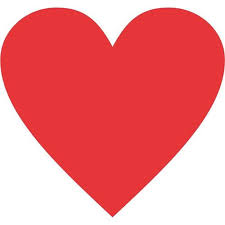 *** BERÇÁRIO I-A	*Vídeo: Música Dia das Crianças 2020 - Ser Criança – Homenagem Infantil!You tube: o link será postado no grupo.*Atividade Prática: Assistir ao vídeo curtindo e aproveitando bastante. Acompanhar batendo palmas, cantando e dançando.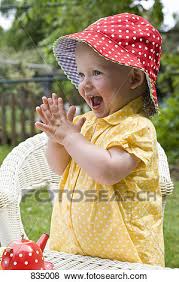 BERÇÁRIO I-A	*Feriado: Dia dos ProfessoresBERÇÁRIO I-A*A atividade de hoje será um desafio para finalizar a semana das crianças.Papai ou mamãe,gravar um vídeo do seu pequeno mandando beijo para os outros amigos, desejando um Feliz dia das Crianças!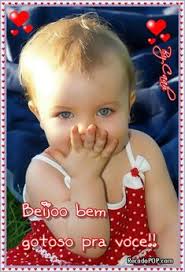 